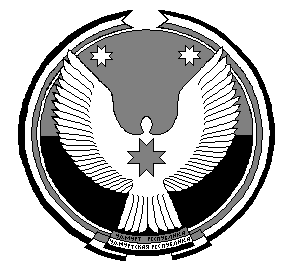                                                                                  РЕШЕНИЕСовета депутатов муниципального образования «Кабачигуртское»О внесении изменений  в некоторые  решения Совета  депутатов  муниципального образования «Кабачигуртское» Принято Советом депутатов                                                   13  мая   2020 года         	В соответствии с  пунктом 7 статьи 10 Закона  Удмуртской Республики от 24 октября 2008 года № 43-РЗ «О гарантиях  осуществления полномочий депутата  представительного  органа   муниципального  образования, члена выборного органа  местного самоуправления, выборного должностного лица  местного  самоуправления в Удмуртской Республике»,  пунктом8  статьи 14 Законом Удмуртской Республики от 20 марта 2008 года № 10-РЗ «О муниципальной службе  в Удмуртской Республике», руководствуясь Уставом муниципального образования «Кабачигуртское», Совет депутатов муниципального образования «Кабачигуртское» решает:         1.  Внести  в Положение  о пенсионном обеспечении лиц, замещавших  муниципальные  должности в муниципальном образовании «Кабачигуртское»,  утвержденном решением Совета депутатов  муниципального образования «Кабачигуртское» от 21 ноября 2017 года № 11.3 «О пенсионном обеспечении лиц, замещавших  муниципальные должности в  муниципальном образовании «Кабачигуртское»   изменения, заменив в пункте 2  статьи 5 цифры «2000» цифрами «2500».        	2.  Внести в Положение  о пенсионном обеспечении   муниципальных служащих за выслугу лет  в муниципальном  образовании «Кабачигуртское», утвержденном решением Совета депутатов муниципального образовании «Кабачигуртское» от 21 ноября 2017 года № 11.4 «О пенсионном  обеспечении  муниципальных служащих за выслугу лет в муниципальном  образовании «Кабачигуртское»  изменения, заменив  в пункте 3 статьи 5  цифры «2000» цифрами «2500».        3.    Настоящее решение  вступает в силу  с момента его официального  опубликования и распространяется на правоотношения, возникшие с 1 января 2020 года.Глава муниципального образования                                                             В.А. Чураковад.Кабачигурт13. 05.2020№ 37.3